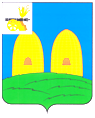 ГЛАВАМУНИЦИПАЛЬНОГО ОБРАЗОВАНИЯКИРИЛЛОВСКОГО СЕЛЬСКОГО ПОСЕЛЕНИЯРОСЛАВЛЬСКОГО РАЙОНА СМОЛЕНСКОЙ ОБЛАСТИП О С Т А Н О В Л Е Н И Е от 15.06.2020 №03О внесении изменения в постановлениеГлавы    муниципального   образованияКирилловского        сельского      поселенияРославльского    района     Смоленской областиот 27.03.2020 № 01             В соответствии с  Указом Президента Российской Федерации  от 02.04.2020 №239 «О мерах по обеспечению санитарно-эпидемиологического  благополучия населения на территории Российской Федерации в связи с распространением новой коронавирусной инфекции (СОVID-19)»,ПОСТАНОВЛЯЮ:            1. Внести в постановление Главы муниципального образования Кирилловского сельского поселения Рославльского района Смоленской области от 27.03.2020 №01 «О проведении публичных слушаний по обсуждению   отчета  об исполнении  бюджета  Кирилловского сельского поселения Рославльского района Смоленской области  за 2019 год» следующее изменение:           - в пункте 2 слова «Назначить дату проведения публичных слушаний по обсуждению отчета об исполнении бюджета  Кирилловского сельского поселения  Рославльского района Смоленской области за 2019 год   на  15 апреля  2020  года в 15-00 часов» заменить словами «Назначить дату проведения публичных слушаний по обсуждению отчета об исполнении бюджета  Кирилловского сельского поселения  Рославльского района Смоленской области за 2019 год на  02.07.2020 года в 15-00 часов».            2. Опубликовать настоящее постановление в газете   «Рославльская правда» и разместить на официальном сайте Администрации  Кирилловского сельского поселения Рославльского района Смоленской области в информационно-телекоммуникационной сети «Интернет» для ознакомления населения.А.В.Иванов